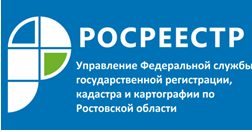 Пресс-релиз                                                                                                                                   Почему важно внести в ЕГРН актуальный адрес электронной почты?Защитить недвижимость от неправомерных действий и получать оперативные уведомления от Управления Росреестра по Ростовской области можно с помощью электронной почты. Достаточно внести актуальный адрес правообладателя в Единый государственный реестр недвижимости. Сделать это можно в офисе МФЦ, в личном кабинете правообладателя на сайте Росреестра или по почте (в таком случае подпись правообладателя на заявлении должна быть нотариально заверена).По электронной почте Росреестр уведомит правообладателя:- о поступлении пакета документов на регистрацию прав в отношении вашей недвижимости (в том числе если документы поступили в электронном виде);- о возврате документов в отношении вашего имущества, представленных в электронном виде (при отсутствии в ЕГРН записи о возможности проведения электронной регистрации прав);- об исправлении в ЕГРН технических или реестровых ошибок по принадлежащим вам объектам недвижимости;- об изменении данных правообладателя, характеристик принадлежащих ему объектов недвижимости, если сведения о таких изменениях поступили в орган регистрации прав из уполномоченных органов государственной власти, органов местного самоуправления (например, площади, адреса, кадастровой стоимости, паспортных данных и т.д.);- об аресте, запрете совершать сделки с недвижимостью в отношении ваших объектов недвижимости;- о включении вашего земельного участка в границы зоны с особыми условиями использования территории;- о внесении в ЕГРН сведений о публичном сервитуте, установленном в отношении принадлежащего вам земельного участка.Кроме того, по электронной почте вы сможете оперативно получить информацию о статусе рассмотрения своих заявлений на получение государственных услуг Росреестра. Так, ведомство обязательно проинформирует:- о результатах государственной кадастровой оценки в отношении принадлежащих вам объектов недвижимости;- о ходе рассмотрения вашего запроса о предоставлении сведений, содержащихся в ЕГРН;- о приостановлении, отказе, прекращении учетно-регистрационных действий или возврате без рассмотрения документов, представленных для учетно-регистрационных действий в отношении ваших объектов недвижимости и т.д.Обращаем ваше внимание на то, что, при изменении контактных данных правообладателя, в том числе адреса электронной почты, эту информацию в ЕГРН важно актуализировать.Контакты для СМИ:Пресс-служба Управления Росреестра по Ростовской областиТатьяна Фатеева8-938-169-55-69FateevaTA@r61.rosreestr.ruwww.rosreestr.gov.ru